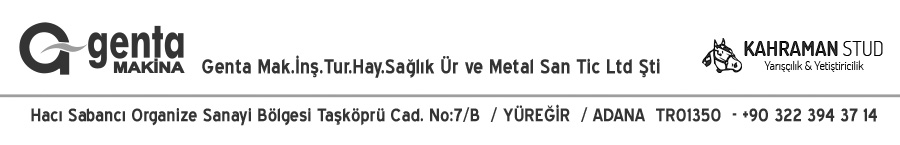 GENTA MAKİNA HARA HİZMETLERİ  TALİMATNAMESİAMAÇ: GENTA MAKİNA  harası ,at sahiplerinin  atlarının bakımlarını  yapmayı , bilimsel metotlar dahilinde kısrakların gebe kalmasını sağlamayı ve bunlardan sağlıklı taylar almayı,yetiştirmeyi,Aygırların en iyi şartlarda bakımlarını yapmayı  esas almıştır.Madde 1- GENTA MAKİNA  harasına atlarının girmesini isteyen  at sahipleri  dilekçe ile müracaat edeceklerdir. Dilekçe ekine T.C kimlik no’lu nüfus cüzdanı fotokopisi eklenmelidir.Madde 2- GENTA MAKİNA  harasına  kısraklarının girmesini isteyen at sahipleri , kısraklarının EHV 1,4 (Equine     Herpes virus),EVA (Equine Viral Arteritis),Durin,Ruam ve Salmonella Abortus Equi  testlerini ibraz etmesi gerekmektedir.Madde 3-GENTA MAKİNA  harasında  bulunan başka atlara zarar verebilecek nitelikte asabi mizaçlı atlar harada kalamazlar.Asabi mizacı sonradan tespit edilen atlarda haradan çıkartılır.Madde 4-Pansiyon ücretlerini zamanında yatırmayan at sahiplerinin atları haradan çıkartılır.	a)Haradan çıkarılması gereken atların, sahiplerinin  beyan ettikleri adrese tebligat yapılır.Tebliğ tarihinden 1 (bir) ay içinde kısrak sahibi kısrağını haradan çıkarmaya mecburdur.	b)Talimatnameye göre haradan çıkması gerekli atlar 1(bir) ay içerisinde alınmadıkları takdirde  cari bakım ücretinin 2 (iki) katı ücret alınır.	c)At sahibi borcu olan atlarını  borcunu ödemeden haradan çıkaramaz.	d)Aygır,kısrak ve anadan ayrılmış tayından işbu talimatname kapsamında  3 ay para cezası uygulaması yapıldıktan sonra at sahibine yazılı olarak tüm ödemelerini 10 gün içerisinde yapması aksi takdirde 4.aydan itibaren derhal hiçbir adli veya idari karar istihsaline lüzum kalmaksızın GENTA MAKİNA  tarafından muhammen bedel veya maliyet bedeli tayini yapılmaksızın teklif sureti ile satışa çıkarılacağı ve değerine bakılmaksızın en yüksek teklif verene satılacağı ihtaren bildirilir.Borçlu at sahibi verilen süreye rağmen borcunu ödemediği takdirde yukardaki hüküm gereğince at ve/veya  tayı satışa çıkarılır ve değerine bakılmaksızın en yüksek teklif verene satılır.Satıştan doğan gelir,at sahibinin tüm borçları düşüldükten sonra,kalan miktar at sahibine ödenir.Teklif usulü suretiyle satılamayan at ve taylar GENTA MAKİNA  varlıklarına demirbaş olarak geçirilebilir veya 3. şahıslara hibe edilebilir.	At sahibi yukarıdaki bendler hükümüne göre GENTA MAKİNA  yada 3.şahıslar aleyhine herhangibir hak ve tazminat talebinde bulunmayacağını gayri kabili rücu kabul ve taahhüt eder.	e)Harada  cezalı duruma düşen at ve tayının bakım,tedavi,beslenme ve barınmaları günde 24 saat zorunlu olarak padokta devam eder.Madde 5-Talimatname ile bunun ekinde bulunan Taahhütnamede belirtilen kanuni tebligat adresindeki bilgileri  ve/veya   daha sonraki adres değişikliklerini at sahibi yazılı olarak bildirmekle yükümlüdür. Aksi halde bu adrese yapılan tebligatlar tebliğ edilsin veya edilmesin tebliğ edilmiş sayılacaktır.Bu hususu at sahibi peşinen kabul eder.Madde 6-Pansiyoner olarak kabul edilecek aygır,kısrak veya tayın aylık pansiyoner ücreti ……… TL/AT’dır.Madde 7-Aylık bakım ücretleri  GENTA MAKİNA   yetkililerince belirlenir.At sahibi  tespit edilen yeni bakım ücretini aynen ve peşinen kabul eder.Madde 8-Aylık bakım ücretleri, ayın ilk haftası  ödenmesi mecburidir.Ödenmediği takdirde madde 4 uygulanır.Madde 9-Atlarını haradan çıkarmaları için tebligat yapılan At sahiplerinin yapılacak bildiriden sonra  30 gün içinde kısraklarını haradan almaları gerekmektedir.Almamaları halinde madde 4 hükümleri uygulanır.Madde 10-At sahipleri madde 2’deki şartları sağlaması gerekmektedir.Madde 11-GENTA MAKİNA  harasına alınan atlar her türlü koruyucu aşılara tabi tutulması mecburidir.Madde 12-Tedavi ücretleri at sahibinden tahsil edilir.Ödenmediği  taktirde madde 4 uygulanır.Madde 13-GENTA MAKİNA  harası atların genel sağlık kontrollerini yapar,gerekli bakım ve gıda rejimini sağlar,hastalıkların tedavisine gayret sarf eder.Bulaşıcı hastalık vukuunda  sağlık zabıtası kanununun hükümlerini uygular.Madde 14-GENTA MAKİNA  harası dahilinde padok ve diğer mahallerde aygır,kısrak ve tayların herhangi bir surette birbirlerine veya kendilerine verebilecekleri zarar veya kazaya uğramaları ve ölümlerinden sorumlu değildir. .At sahibi bu konuda GENTA MAKİNA ’den her ne nam altında olursa olsun hiçbir hak ve talep iddia edemez. GENTA MAKİNA  yada çalışanları aleyhine herhangi bir hak ve tazminat talebinde bulunmayacağını gayri kabili rücu kabul ve taahhüt eder.Madde 15-Harada gerekli yem,yonca,ve katkı maddeleri mevcut olduğundan at sahibi ayrıca ilave yem talebinde bulunamaz.At sahibi haraya dışardan yem ve ilaç getiremez..Madde 16-Aşım işleri GENTA MAKİNA  sorumlu Veteriner Hekimlerince yürütülür.Madde 17-At sahipleri haraya seyis getiremezler.Madde 18-At sahibi padok,ahır,bakım ve yem rejimi konularında hara işletmesine hiçbir müdahalede bulunamaz.Madde 19-Haramızda bulunan aygır,kısrak ve tayların damızlık belgelerinin çıkarılması,vizelerinin ettirilmesi ve tayların pedigri müraacatları için at sahibinin GENTA MAKİNA ’ye vekalet vermesi zorunludur.Vekaleti olmayan at sahiplerinin atları ve/veya tayları ile ilgili müraacatları yapılmayacaktır.Bundan doğacak zararlardan GENTA MAKİNA  sorumlu değildir.Madde 20-İş bu talimatnameden doğacak ihtilaflarda GENTA MAKİNA  defter,kayıt,tutanak ve raporları yegane delil sayılacak ve Yüreğir/ADANA mahkemeleri ve icra daireleri yetkili olacaktır.Madde 21-At sahibi işbu talimatname hükümlerini peşinen kabul etmiş sayılır.21 maddeden oluşan bu talimatnamenin bütün maddelerinde yazılı şartlara hiçbir itirazım olmayıp aynen kabul ve taahhüt ederim.				....../...../........MÜRACAATI YAPILAN ATIN ADI:                                                                                  AT SAHİBİNİN:									İMZASI					                                 Adı		:  Soyadı		:TC.Kimlik No	:Telefonu	:Tebligat Adresi	:E-mail		:Veya vekalet edenin Adı Soyadı	:(Noter onaylı vekalet gerekir)Tebligat adresi			:Telefon Numarası		: